OverviewThe Molalla Water Treatment Facility uses Carrier Water to deliver the treatment chemicals to the influent and effluent injection points.  The flow rate of the carrier water is set at approximately 2.5 gpm but can really be set up to 5 gpm.  We usually have a higher flow rate for the Soda Ash for more dilution so that the injection quill will not plug up as easily.  The practice of using carrier water to transport chemicals is based on plant experience. The intent of the carrier water is to minimize problems of chemicals plugging lines, freezing of the various chemicals, solids depositions in piping, reducing corrosion from treatment chemicals, reducing delivery time from chemical tank to process, improving dilution, etc.PumpsThere are two makeup water pumps used to provide sufficient pumping pressure for the carrier water.  One pump supplies pressure to the ACH, Soda Ash and Polymer.  The other Pump supplies pressure to the Chlorine room.  If one of the pump fails you can open a ball valve in between the two pumps to supply pressurized water to all the chemical feed systems until a replacement pump can be installed.LocationThe Makeup Water pumps are located near the north wall in the Chemical Room.Parts/ServiceReplacement pumps and parts can be ordered from Pump Tech in Canby.  Contact is Bob Olijnyk at 503-915-7867 or the Office at 503-659-6230*Always wear proper PPE will performing maintenance on the chemical equipment. SDS sheets located in the file cabinet.CITY OF MOLALLA WATERTREATMENT PLANT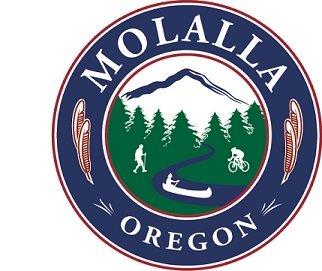 Plant Makeup Water Pumpsand Carrier Water.DATE ISSUEDJAN-2016CITY OF MOLALLA WATERTREATMENT PLANTPlant Makeup Water Pumpsand Carrier Water.SOP #23